Sprawozdanie cząstkowe z realizacji zadania Dostępni Samorządowcy – Podsumowanie Kadencji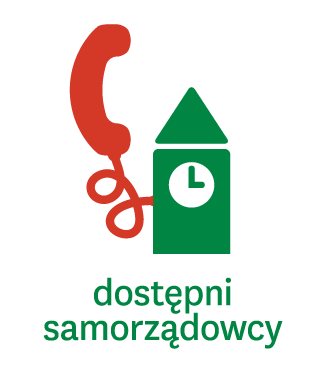 Akcja Masz Głos, Masz Wybór(do 30.06.2014)Nazwa organizacji / grupy: Toruńska Inicjatywa ObywatelskaMiejscowość i województwo: Toruń, Kujawsko-PomorskieZespół: 5 osóbKontakt do koordynatora lokalnego elgherin@gmail.com, 510 433 247Partnerstwo i współpraca z innymi podmiotami:  współpraca z Mamprawowiedzieć.plKontakt z mieszkańcami i władzami. -zebraliśmy informacje dotyczące wszelkich możliwych środków kontaktu z każdym z 25 radnych miast (mail, telefon, Facebook, Twitter itp.)-przygotowaliśmy wzór maili, który roześlemy do Radnych z pytaniami.-zaczęliśmy umawiać się na bezpośrednie spotkania z Radnymi.-w ramach akcji „śniadanie na trawie” wystawiliśmy własny namiot i konsultowaliśmy problemy dotyczące samorządowców i ich dostępności Zbieranie materiały do raportu podsumowującego kadencję -przygotowaliśmy tabelę dotyczącą możliwych sposobów kontaktów z radnymi-dalsze materiały zebrane będą poprzez kontakt mailowy i kontakt osobisty z Radnymi a także spotkania z mieszkańcami Inne działania.Fundacja nie prowadziła żadnych działań związanych z wyborami do Parlamentu Europejskiego, natomiast materiały odnośnie lokalnych władz samorządowych zbierane są już od maja.Dalsze działania – Wasze pomysły i plany.-od lipca startuje strona Facebook https://www.facebook.com/monitoringobywatelski zajmująca się analizą działalności Radnych Torunia-od lipca rusza również zakładka Toruńskiego Monitoringu Obywatelskiego na http://www.tio.org.pl/-w październiku wydany zostanie raport dotyczący 4 letniej kadencji Rady Miasta, który podsumuje działalności każdego z Radnych,-od lipca sukcesywnie będziemy spotykać się z każdym z 25 Radnych Torunia, aby z pierwszej ręki dowiedzieć się o ich działalności, o ich ocenie obecnej kadencji i planach na przyszłość,-na wymienionych wyżej stronach publikowane będą informacje dotyczące zasad funkcjonowania wyborów władz samorządowych oraz ich kompetencji. Inne informacjeAkcja „Dostępni Samorządowcy” jest częścią szerszego projektu, który realizuje nasza fundacja – Toruński Monitoring Obywatelski. W jego ramach już od maja zbieramy materiały takie jak obietnice wyborcze Radnych sprzed 4 lat, aktywność Radnych na sesjach Rady Miasta, wreszcie ich inicjatywy i dostępność. Końcowym efektem będzie obszerny raport, dostępny w formacie pdf na stronie fundacji oraz w wersji drukowanej mający na celu przybliżyć mieszkańcom Torunia sylwetki Radnych oraz ich dotychczasową pracę.